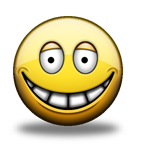 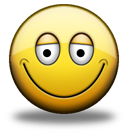 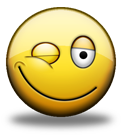 Super je!                                               Ok!                                                 Bilo je ok, ali  neću se          
            Koristit će mi!                                           Poslužit će!                                              pridržavati.                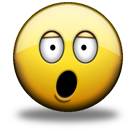 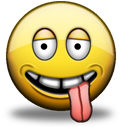                                           Dosadno, ali da                                                        Prava gnjavaža,
                                          se preživjeti!           	                                     ne zanima me to!          